INITIATION À LA MUSIQUEMUSICAL GARDENFOR 3-4 AGE OLDPRESCHOOL TRAININGPOUR LES ENFANTS DE 3 À 4 ANS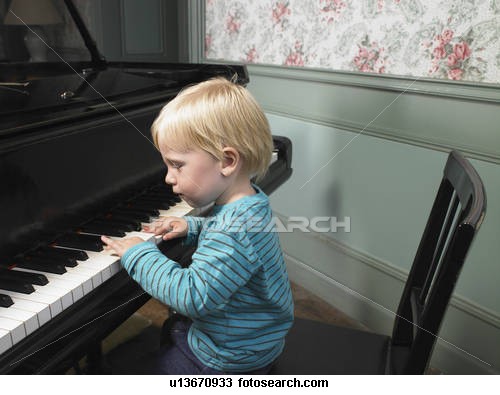 MERCREDI DE 9H30 À 10H30WEDNESDAY 9:30AM TO 10:30AMCommunity Center 280 ElgarCall 514 769-6210Chant en français and in EnglishRythmics, dancing, playing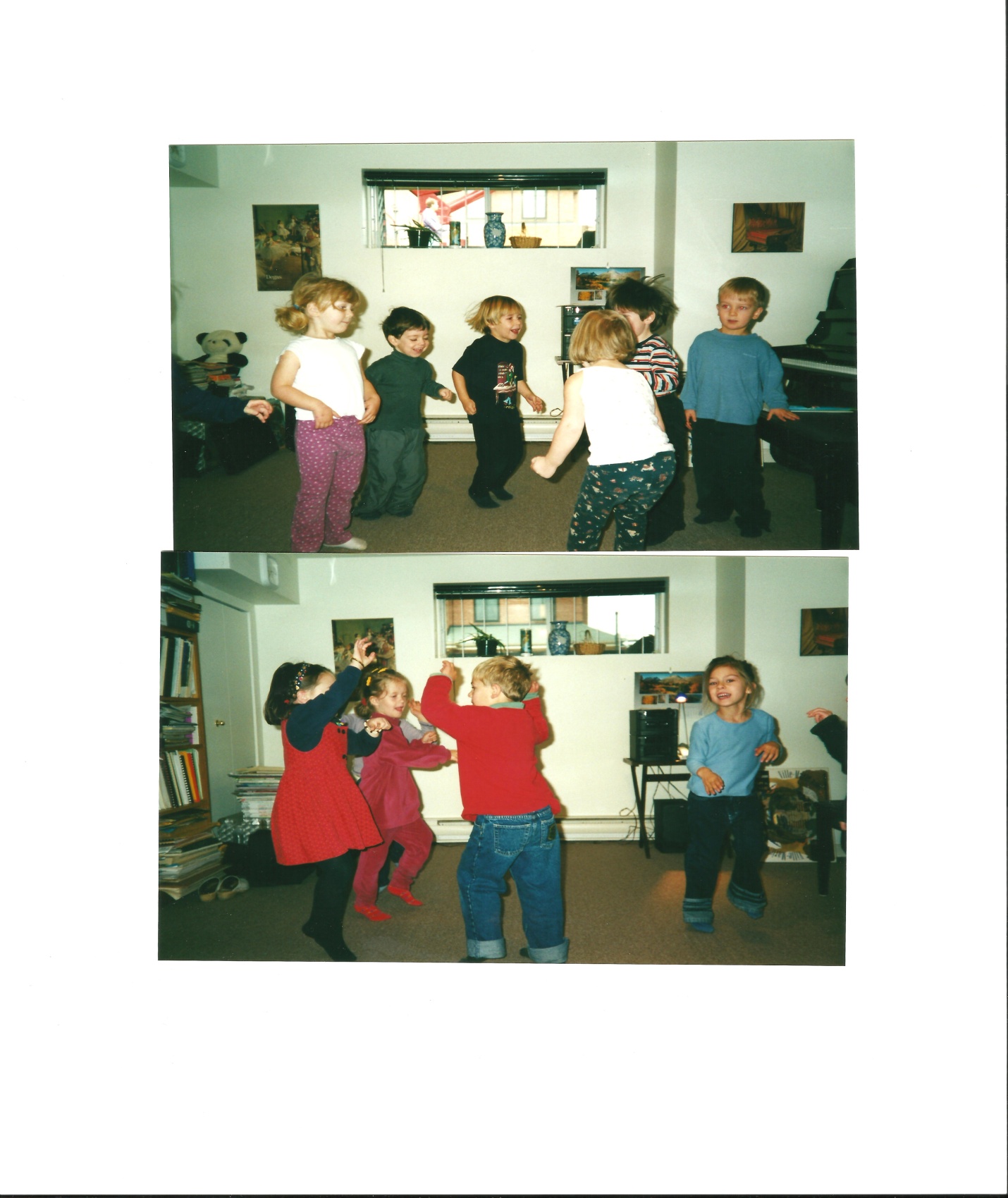 